            ПРОЕКТ                                                      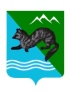 ПОСТАНОВЛЕНИЕАДМИНИСТРАЦИИ СОБОЛЕВСКОГО МУНИЦИПАЛЬНОГО     РАЙОНА КАМЧАТСКОГО КРАЯянварь 2024                              с.Соболево                            №АДМИНИСТРАЦИЯ ПОСТАНОВЛЯЕТ:         1.Внести в приложение 2 к постановление администрации Соболевского муниципального района Камчатского края от 10.10.2019 года № 300 «О Бюджетной комиссии в  Соболевском сельском поселении при администрации Соболевского муниципального района» следующие изменения :       а) Утвердить состав Бюджетной комиссии в  Соболевском сельском поселении при администрации Соболевского муниципального района   в новой редакции согласно приложению 1 к данному постановлению.            2.Управлению делами администрации Соболевского муниципального района направить настоящее постановление для опубликования в районной газете «Соболевский вестник»  и разместить  на официальном сайте  в информационно-коммуникационной сети Интернет.           3. Настоящее постановление вступает в силу после  его официального опубликования (обнародования).  Глава Соболевского муниципального района                                                            А.В.Воровский.		                                                                                                        Приложение 1 к постановлению  администрации Соболевского муниципального района   от  _________ № _____«Приложение №2 к постановлению  администрации Соболевского муниципального района   от 10.10.2019 №300 Состав
Бюджетной комиссии Соболевского сельского поселения       при администрации Соболевского муниципального районаО внесении изменений в постановление администрации Соболевского муниципального района Камчатского края от 10.10.2019 года № 300 «О Бюджетной комиссии в  Соболевском сельском поселении при администрации Соболевского муниципального района»           В целях уточнения состава Бюджетной комиссии В Соболевском сельском поселении при Администрации Соболевского муниципального районаВоровский Андрей ВикторовичГлава Соболевского муниципального района Камчатского края, председатель комиссииРейнасте Виктория Викторовна Заместитель главы администрации Соболевского муниципального района, заместитель председателя комиссииДранивская Анна ЕвстахиевнаРуководитель управления делами администрации Соболевского муниципального района, секретарь комиссииЧлены комиссии:Гусаков Григорий Александрович -Заместитель главы администрации Соболевского муниципального района - руководитель комитета по экономике и управлению муниципальным имуществомКолмаков Анатолий ВикторовичЗаместитель главы администрации Соболевского муниципального района - руководитель комитета по ТЭК, ЖКХСафонова Анастасия ВладимировнаРуководитель управления образования и молодежной политики администрации Соболевского муниципального района;Спешнева Светлана ВалентиновнаРуководитель комитета по бюджету и финансам администрации Соболевского муниципального района;Леоненко Наталья ЮрьевнаЗаместитель руководителя Комитета по бюджету и финансам администрации Соболевского муниципального района-начальник отдела бюджетного планирования и анализа в составе Комитета;Борисова Татьяна МихайловнаЗаместитель руководителя Комитета по экономике и управлению муниципальным имуществом администрации Соболевского муниципального района - начальник отдела прогнозирования, экономического анализа, инвестиций и предпринимательства в составе Комитета;Духно Максим Владимирович Начальник отдела по вопросам благоустройства, транспорта и дорожного хозяйства в составе Комитета по ТЭК, ЖКХ Кузьменко София Ильинична Председатель комитета по бюджету и финансам Собрания депутатов  Соболевского сельского поселения (по согласованию).